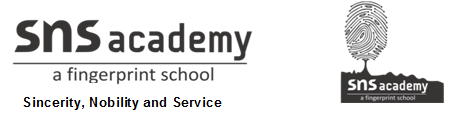 SOCIAL STUDIESWORKSHEET - 55. THE SOUTHERN PLATEAU AND THE ISLANDS NAME:                                                                            GRADE: IVDATE: 27.7.20I. Fill in the blanks1. The surface of the Southern plateau is ----------------- and uneven.2. River Krishna originates from the ____________________.3. The shape of the Southern plateau is  ________________.4. The Andaman Islands are separated from the Nicobar Islands by the ___________________.5. The language spoken in Lakshadweep islands is _________________.II. Match the Following    III. Circle the odd one          1. Brahmaputra          Kaveri          Godavari                 Krishna2. Millet                    Jute           Groundnut               Cotton3. Gwalior       Netarhat           Panna           Sanchi4. Bidri work                      Kuchipudi               Bokaro         Telugu5. Maharashtra      Andaman           Lakshadweep            NicobarIV. Write short answers1. What are the main occupations of the people living in the Southern plateau?________________________________________________________________________________________________________________________________2. Write the names of some industries located in Hyderabad.________________________________________________________________________________________________________________________________3. Write the names of two national parks in Madhya Pradesh.________________________________________________________________________________________________________________________________4. Where are the Andaman and Nicobar Islands located? ________________________________________________________________________________________________________________________________5. Which hill ranges surround the Deccan Plateau?________________________________________________________________________________________________________________________________S.NoCOLUMN ACOLUMN B1.Sandalwood handicraftMadhya Pradesh2.SailaKarnataka3.Coir industryTelangana4.ThekuaChhattisgarh5.TeluguLakshadweep6.KhajurahoJharkhand